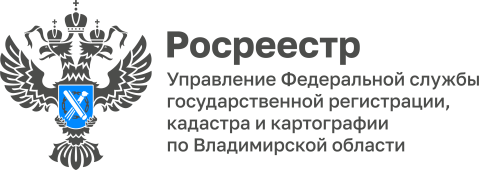 ПРЕСС-РЕЛИЗУправление Росреестра по Владимирской области информируетоб итогах деятельности по оказанию услуг по государственной регистрации прав и государственному кадастровому учету в 2022 годуВ 2022 году деятельность Управления была направлена на эффективное и результативное выполнение задач, возложенных на органы государственной регистрации прав действующим законодательством, в том числе в учетно-регистрационной сфере в рамках положений Федерального закона от 13 июля 2015 г. № 218-ФЗ «О государственной регистрации недвижимости».  В минувшем году государственными регистраторами прав Управления принято:- решений об осуществлении государственного кадастрового учета - 32037 (в 2021 году - 28907), что на 10,8% больше, чем в 2021 году;- решений о государственной регистрации прав – 200046 (в 2021 году -223393), что на 10,45% меньше, чем в 2021 году;- решений о государственном кадастровом учете и государственной регистрации прав одновременно – 19498 (в 2021 году -15904), что на 22,5% больше, чем в 2021 году.В отчетном периоде всего Управлением зарегистрировано 415 тысяч 411 прав (ограничений прав, обременений объектов недвижимости, сделок)  при этом общее количество содержащихся в Едином государственном реестре недвижимости в отношении объектов недвижимости региона зарегистрированных прав (ограничений прав, обременений объектов недвижимости, сделок) на 31.12.2022 составляет 2761425.Осуществление Управлением государственных услуг по государственной регистрации прав и государственному кадастровому учету  в 2022 году продолжало оставаться одним из наиболее значимых направлений деятельности Управления.Материал подготовлен Управлением Росреестра по Владимирской областиКонтакты для СМИУправление Росреестра по Владимирской областиг. Владимир, ул. Офицерская, д. 33-аОтдел организации, мониторинга и контроля(4922) 45-08-29(4922) 45-08-26